NOME COMPLETO								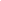 Av. Xxxxxx, n° ▪ Bairro0000-000 ▪ Cidade ▪ Estado(xx) xxxx-xxxx ▪ (xx) xxxx-xxxxxxxx@xxxx.com.brxx anos ▪ Nacionalidade ▪ Estado Civil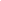 Objetivo: Analista de ComunicaçãoSíntese de Qualificações  Ampla experiência na coordenação dos núcleos de criação e confecção dos produtos gráficos e mídia impressa, atuando nos processos de elaboração e finalização, dentro dos padrões e prazos estabelecidos.Atuação em comunicação corporativa, sendo responsável pelo planejamento, criação de objetivos, metas e estratégias.Vivência em assessoria de comunicação social, visando otimizar os resultados e garantir os interesses dos meios de comunicação e público almejado.Realização de análise de mercado, avaliando as tendências de mídia e novas necessidades do meio empresarial.Habilidade no planejamento e desenvolvimento de estratégias e planos de comunicação, atendimento ao cliente, elaboração de briefing e de cronograma de atividades. Disponibilidade para viagens e mudança de cidade.Formação AcadêmicaPós-Graduação em Comunicação Jornalística – concluída em 2009XxxxxxxxxxxxxxxxxGraduação em Comunicação Social – concluída em 2005XxxxxxxxxxxxxxxxxIdiomas Inglês – FluenteEspanhol – FluenteVivência InternacionalEstados Unidos – Aprimoramento do idioma.Experiência Profissional06/2008 a atual	Xxxxxxxxxxxxxxxx			Empresa nacional/multinacional de xxxx porte do segmento de xxxxx. 			Analista de ComunicaçãoCoordenação de atividades de assessoria de imprensa, bem como da produção de conteúdo para divulgação de produtos e serviços.Responsável pelo controle do material de comunicação, elaboração de comunicados para canais internos, intranet e e-mail, publicação de notícias e revisão de textos, artigos e notícias.Participação na implantação de melhorias no processo de comunicação, além de auxiliar na tomada de decisões estratégicas.06/2005 a 05/2008	Xxxxxxxxxxxxxxxx			Empresa nacional/multinacional de xxxx porte do segmento de xxxxx. 			Assistente de ComunicaçãoElaboração e atualização de textos para o portal de notícias, site institucional, e-mail marketing e releases para a imprensa, visando à divulgação de informações da empresa para o público interno e externo.Formação ComplementarGestão de Projetos – Catho OnlineGestão do Tempo – Catho OnlineInformáticaConhecimentos em Pacote Office e Internet.